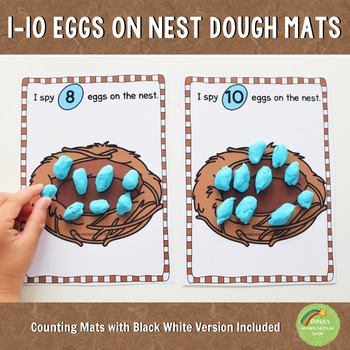 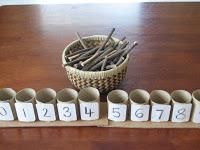 Make some eggs out of play dough and count them.       Counting sticks. You can use pasta, pom poms or buttons.You can also use pom poms, buttons or pebbles.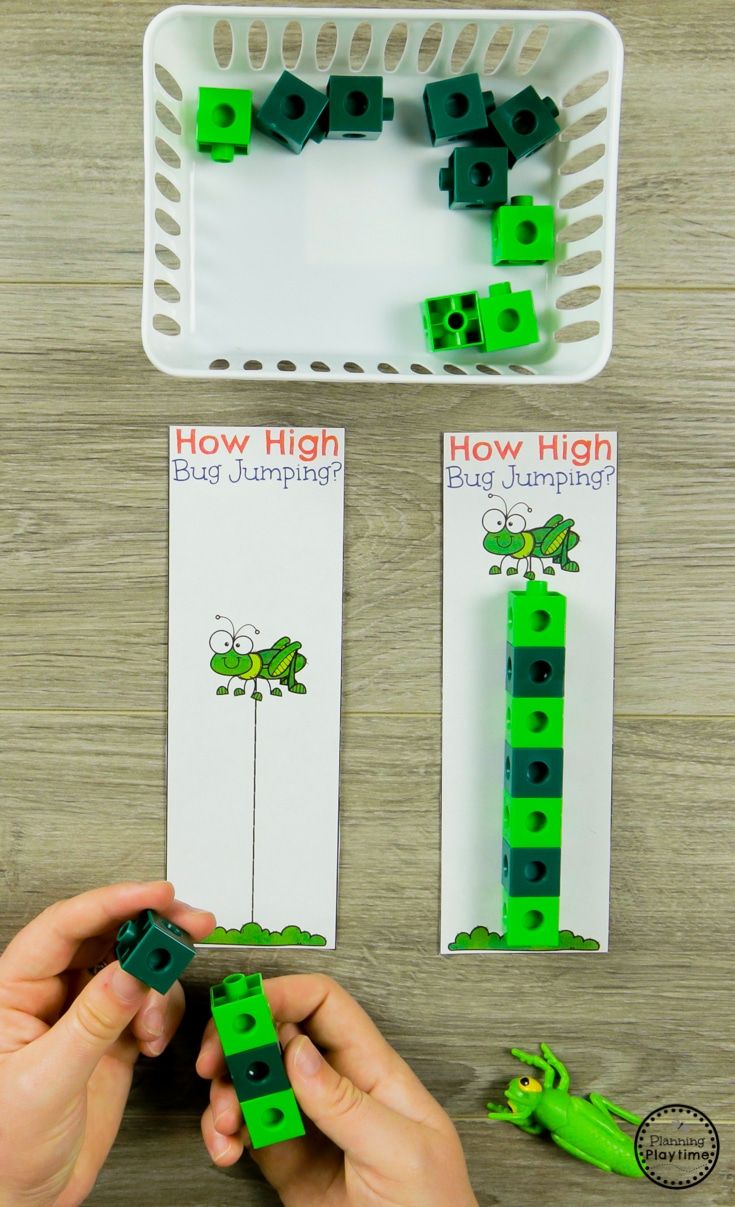 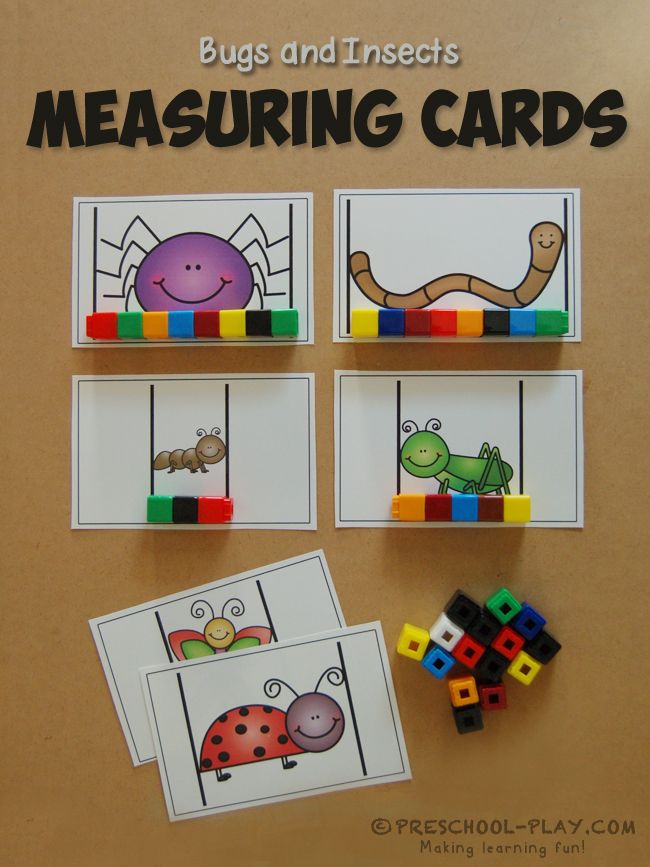 Use Lego blocks or any other blocks to count how               You may also use the blocks to measure their length. high the bugs can jump.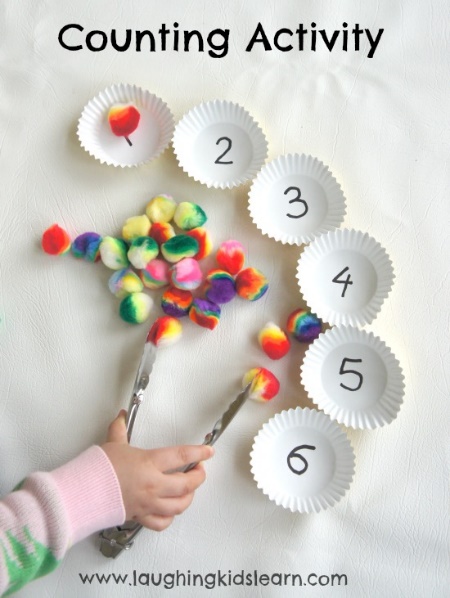 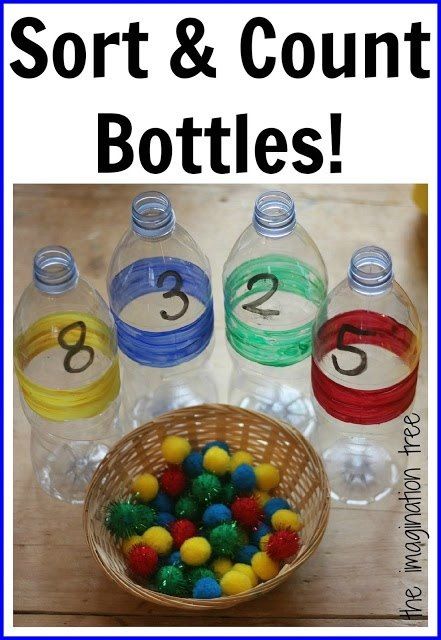 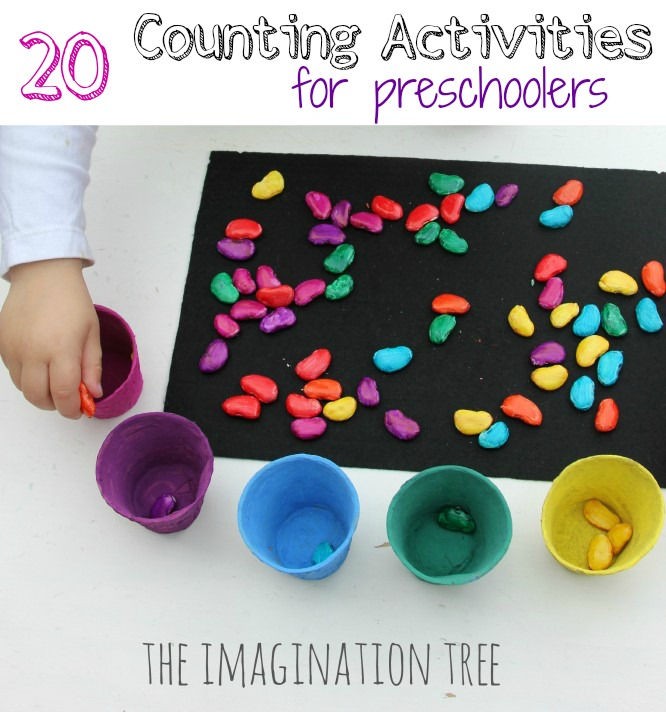 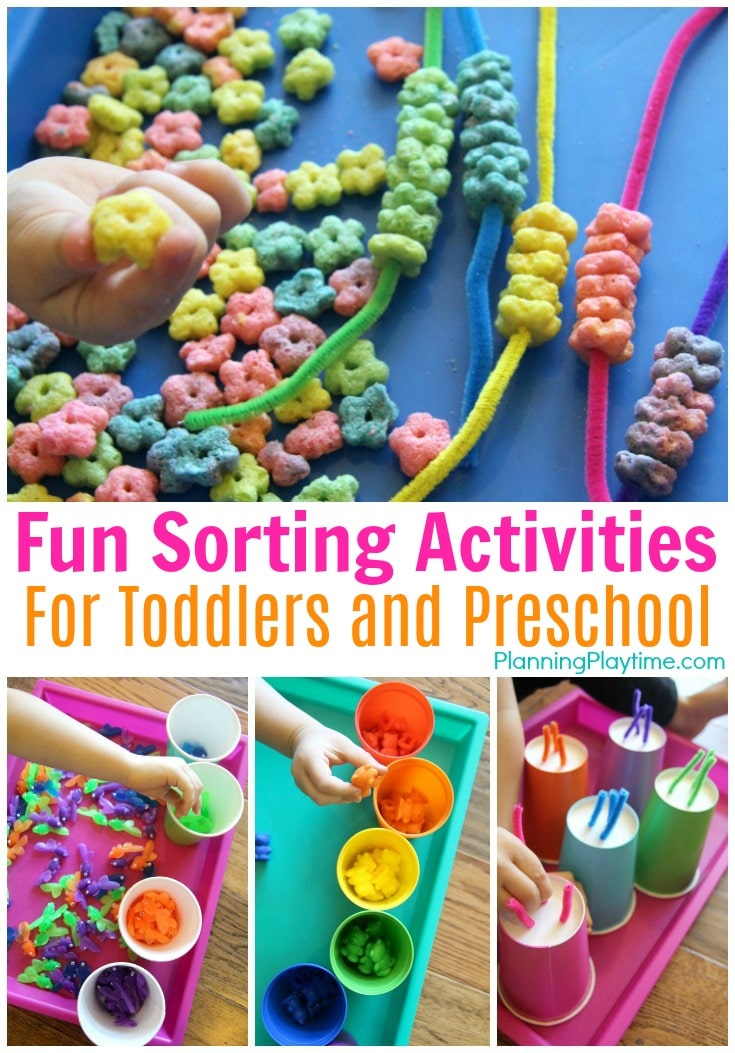 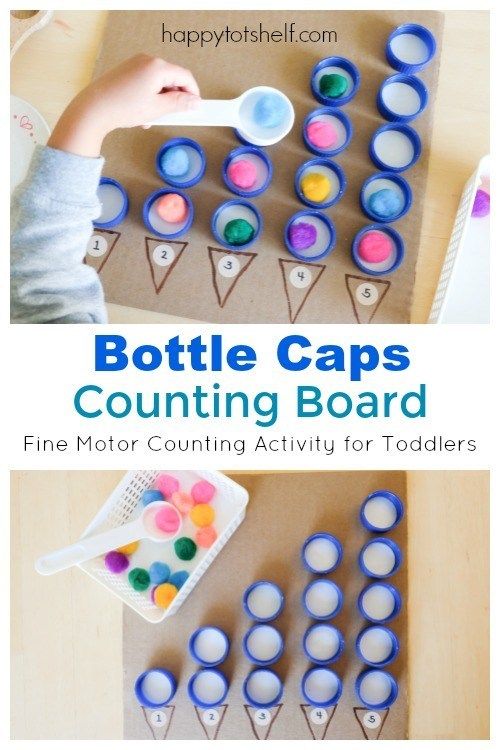 